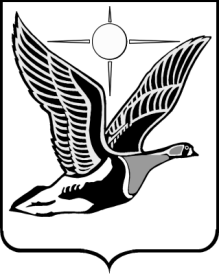 АДМИНИСТРАЦИЯ ТАЙМЫРСКОГО ДОЛГАНО-НЕНЕЦКОГО МУНИЦИПАЛЬНОГО РАЙОНАФИНАНСОВОЕ    УПРАВЛЕНИЕ(ФИНУ Администрации района)П Р И К А З«25»     03          2024 г.                                                                                                     №20-Пг. ДудинкаО внесении изменений в приказ Финансового управления от 31.12.2014 №154-П «Об утверждении порядка исполнения расходов районного бюджета» (в редакции приказа от 30.12.2021 № 200-П, от 26.02.2024 №14-П)В целях приведения отдельных положений Порядка исполнения расходов районного бюджета в соответствие ПРИКАЗЫВАЮ:1.Внести в Порядок исполнения расходов районного бюджета, утвержденного приказом Финансового управления от 31.12.2014 №154-П (далее - приказ) следующие изменения:Пункт 2.5. Приказа дополнить «пунктом 6».  «по обязательствам, связанными с бюджетными инвестициями в объекты муниципальной собственности:реестр подтверждающих документов при принятии прочих денежных обязательств по форме согласно приложению 2;реестр подтверждающих документов при принятии бюджетных обязательств по форме согласно приложению 3; копии распоряжений Администрации муниципального района об осуществлении бюджетных инвестиций;копии муниципальных контрактов и иных договоров;копии актов приема-сдачи выполненных работ, счетов (счетов-фактур)».2. Приказ вступает в силу с даты подписания. 3. Контроль за исполнением настоящего Приказа оставляю за собой.Исполняющий обязанности начальника управления                                                                     В.А. АлексеенкоЛИСТ ОЗНАКОМЛЕНИЯс приказом Финансового управления Администрации муниципального районаот "25" 03 2024 г.  №20-ПО внесении изменений в приказ Финансового управления от 31.12.2014 №154-П «Об утверждении порядка исполнения расходов районного бюджета» _________________И.П. Берзинь_________________К.С. Данилова_________________А.В. Вахрамеева_________________Е.Н. Крулькин_________________А.В. Туги_________________С.В. Коровина